Wisconsin Department of Agriculture, Trade and Consumer Protection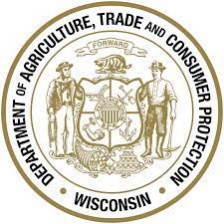 Please fill in form and email to: Justin Lien, Justin.lien@wisconsin.govNOTE:  If multiple participants from the same entity will be in attendance, a single invoice will be generated and billed to the Bill To Name above.  Ex., two (2) attendees = invoice for $250.00.  If choosing this billing option, please include the name(s) of any additional attendees.   If you want to be invoiced per attendee, please complete one form for each person.  You may then leave the Additional attendee(s) section as: Not Applicable   Request to Invoice FormRequest to Invoice Form2022 Metrology MidMAP Conference	September 26 – 29, 2022Meeting Location     Pyle Center, 702 Langdon Street, Madison, WI, 53706   Room 325  Hotel Accommodations    FLUNO Center, 601 University Ave., Madison, WI 53715Registration Fee:     $ 125.00 per attendeeBilling InformationBill To Name:         Billing Address:Billing Email (in addition to snail mail, an invoice may also be sent here): Attendee Name, Phone, Email:  Invoice(s) will allow for online bill pay.  A check will also be accepted.   Additional attendee(s)Name(s): 